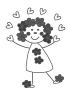                                                      STRUCTURER SA PENSEE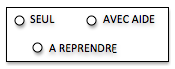   Reproduire un assemblage 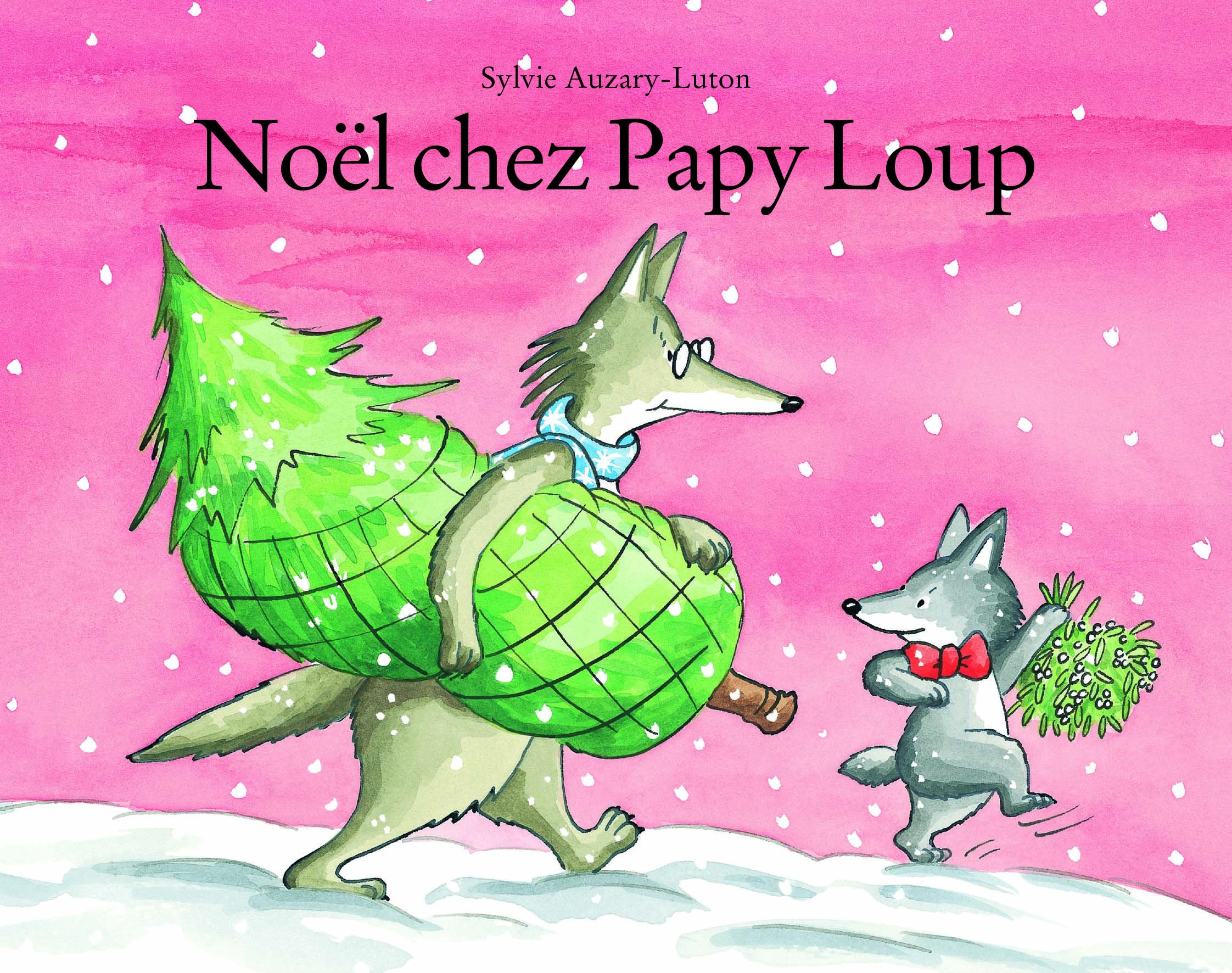 à partir d’un modèleReconstitue le coffre à jouets de papy loup en suivant le modèle.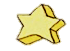 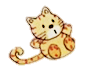 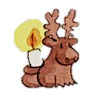 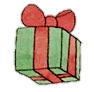 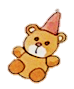 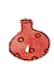 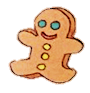 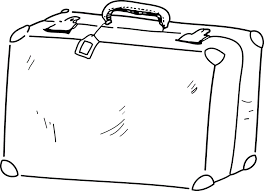 